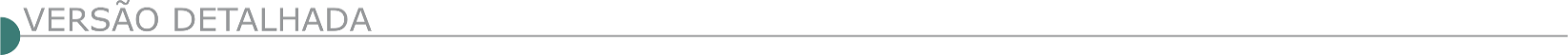 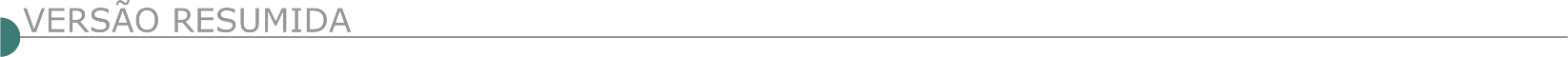 ESTADO DE MINAS GERAISDNIT – PREGÃO ELETRÔNICO Nº 359/2022 – MINISTÉRIO DA INFRAESTRUTURA - DNIT - 06ª UNIDADE DE INFRAESTRUTURA TERRESTREContratação de empresa para execução dos serviços de manutenção (conservação/recuperação) na rodovia BR-494/MG com vistas a execução de Plano de Trabalho e Orçamento (PATO). Trecho: Entr. BR-262 - Div. MG/RJ; Subtrecho: Entr. BR-262 - Entr. BR-381(A); Segmento: km 0,0 ao km 30,2 e km 35,2 ao km 108,8, sob a coordenação da Superintendência Regional do DNIT no Estado de Minas Gerais, conforme condições, quantidades e exigências estabelecidas no Edital e seus anexos. Edital a partir de: 01/09/2022 das 08:00 às 12:00 Hs e das 13:00 às 17:00 Hs - Endereço: Www.dnit.gov.br -  Belo Horizonte (MG) - Telefone: (0xx31) 93740049 - Entrega da Proposta:  a partir de 01/09/2022 às 08:00Hs - Abertura da Proposta:  em 16/09/2022 às 10:00Hs, no endereço: www.compras.gov.br.ARAGUARI PREFEITURA MUNICIPAL PUBLICAÇÃO DA 1ª REPUBLICAÇÃO DO EDITAL DE LICITAÇÃO NA MODALIDADE TOMADA DE PREÇOS Nº 013/2022 O Município de Araguari-MG, comunica aos interessados que, fará realizar a 1ª Republicação da licitação na modalidade Tomada de Preços nº 013/2022,tipo/critério de julgamento: menor preço global e regime de execução: empreitada por preço global, visando a contratação de pessoa jurídica especializada em obras e serviços de engenharia e/ou arquitetura para a construção da praça Pedro Chagas, no município de Araguari-MG, conforme projeto básico, memorial descritivo, planilhas, cronograma físico-financeiro, BDI e projetos. Os envelopes contendo os documentos de habilitação e proposta deverão ser entregues no Departamento de Licitações e Contratos situado à Rua Virgílio de Melo Franco, nº550, Centro, até às 13:00 horas do dia 20 de setembro de 2022, sendo que a abertura dos envelopes será realizada no mesmo dia e horário. As empresas interessadas em participar desta licitação poderão vistoriar o local onde será executada a obra/serviço, mediante agendamento, em dias úteis e respeitado o horário do expediente normal da PMA, até o dia 19 (dezenove) de setembro de 2022. Os horários estabelecidos neste Edital respeitarão o Horário Oficial de Brasília - DF. Mais informações pelo telefone: (34) 3690-3280.PREFEITURA MUNICIPAL DE CARMO DA MATA/MG. ALTERAÇÃO DE EDITAL – CARTA CONVITE N.º 003/2022 – PROCESSO LICITATÓRIO N.º 121/2022. O Município de Carmo da Mata-MG, torna público nos termos das Leis Federais n.º 8.666/93 e 123/06 e suas alterações, por intermédio de seu Prefeito, que como não se obteve três propostas habilitadas o Processo n.º 121/2022, Carta Convite n.º 003/2022 será repetido com entrega dos envelopes no dia 14/09/2022, até 08:30 hs, visando a contratação de empresa especializada para a execução de obra de urbanização da Praça Padre Roberto Cruz, localizada na Rua José Domingos Filho, Bairro Colorado em Carmo da Mata M/G, através do fornecimento de peças, equipamentos, materiais e mão de obra, a partir dos projetos existentes, doravante denominados anexos. O Edital completo poderá ser obtido no site www.carmodamata.mg.gov.br.DEPARTAMENTO DE LICITAÇÕES E CONTRATOS PREFEITURA DE CONGONHAL, MG - AVISO DE LICITAÇÃO - PROCESSO LICITATÓRIO Nº 0188/2022 – PREGÃO PRESENCIAL 0047/2022. O Município de Congonhal torna público que realizará no dia 14/09/2022 às 14:00H, no Setor de Licitações, Praça Comendador Ferreira de Matos, nº 29, Centro, nessa mesma cidade, certame público, cujo objeto é o REGISTRO DE PREÇOS PARA FUTURA E EVENTUAL CONTRATAÇÃO DE EMPRESA PARA PRESTAÇÃO DE SERVIÇOS COM MÃO DE OBRA ESPECIALIZADA PARA REPARO EM BLOQUETES, ASSENTAMENTO DE MEIO-FIO, REFORMA DE CALÇAMENTO EM BLOQUETES SEXTAVADOS, INTERTRAVADOS E PARALELEPIPEDOS, FEITIO E REFORMA DE SARJETAS PARA MELHORIA E MANUTENÇÃO DA VIAS PÚBLICAS DO MUNICÍPIO DE CONGONHAL/MG, CONFORME SOLICITAÇÃO DA SECRETARIA MUNICIPAL DE OBRAS, SERVIÇOS URBANOS, RURAIS E MEIO AMBIENTE DA PREFEITURA DE CONGONHAL/MG. Informações: https://congonhal.mg.gov.br/licitacoes-publicadas/.PREFEITURA MUNICIPAL DE CRISTAIS AVISO DE LICITAÇÃO CONCORRÊNCIA Nº 5/2022 O Município de Cristais/MG torna público o Proc. Licit: 103/2022 Concorrência nº 05/2022. Objeto: Contratação de empresa para construção de portal e revitalização do mirante do cristo no município de Cristais/MG (conforme contrato de repasse nº 902300/2020 e nº de operação 1071580-18/2020), critério de aceitabilidade: menor preço global, com abertura das propostas no dia 15/09/2022 às 9h. na Sede desta Prefeitura, situada à Pç. Cel. Joaquim Luiz da Costa Maia, nº 01, Centro. Mattheus Henrique Rogana - Agente de Contratação (e-mail: licitacao@cristais.mg.gov.br; telefone (35)3835-2202).DIVINÓPOLIS - MG - AVISO DE LICITAÇÃO CONCORRÊNCIA PÚBLICA Nº 27/2022 PROCESSO LICITATÓRIO Nº 280/2022 Prefeitura Municipal de Divinópolis - Aviso de abertura de Licitação. Processo Licitatório nº. 280/2022, Concorrência Pública nº. 27/2022, tipo menor valor, cujo objeto é a contratação de empresa especializada em obras civis, com fornecimento de materiais, equipamentos e mão de obra qualificada, para a construção das quadras poliesportivas, das Unidades Educacionais José Carlos Pereira, José Quintino Lopes e Cmei Miguel Rodrigues Filho no Município de Divinópolis-MG. A abertura dos envelopes dar-se-á no dia 06 de outubro de 2022 às 09h:00min, na sala de licitações desta Prefeitura. O edital em seu inteiro teor estará à disposição dos interessados no site: www.divinopolis.mg.gov.br. Informações e esclarecimentos poderão ser obtidos pelos telefones (37) 3229-8127 / 3229-8128.PREFEITURA MUNICIPAL DE MONTES CLAROS AVISO DE LICITAÇÃO CONCORRÊNCIA PÚBLICA N° 22/2022 PROCESSO LICITATÓRIO N°. 499/2022 O Município de Montes Claros/MG, através da Secretaria Municipal de Saúde e da Comissão Permanente de Licitação e Julgamento, designada pelo Decreto Municipal n°. 4.399, de 24 de maio de 2022, torna público o edital de Concorrência Pública n°. 022/2022, para Contratação de sociedade empresária para Reforma e Ampliação do Ponto de Apoio de Atenção à Saúde São Pedro da Garça do Município de Montes Claros. Data da sessão: às 09h30min. Do dia 03 de outubro de 2022. Prazo para a entrega dos envelopes: até às 09 horas do dia 03 de outubro de 2022. Íntegra do edital: https://licitacoes.montesclaros.mg.gov.br/. Contato: (38) 2211-3190/2211-3857 - Comissão Permanente de Licitação e Julgamento.POÇOS DE CALDAS DEPARTAMENTO MUNICIPAL DE ÁGUA E ESGOTO - DMAE AVISO DE LICITAÇÃO TOMADA DE PREÇOS 001/2022 PROCESSO Nº 073/2022 O Departamento Municipal de Água e Esgoto de Poços de Caldas - MG comunica aos interessados que fará realizar no dia 20 de setembro de 2022 às 13:30 horas, a licitação na Modalidade Tomada de Preços Nº 001/2022, objetivando a Contratação de pessoa jurídica especializada para a construção de 01 (hum) reservatório apoiado de 500 m³ em concreto armado no Distrito Industrial – Obra 4271/2022, incluindo o fornecimento de mão de obra, materiais, ferramentas e equipamentos, conforme especificações técnicas e demais anexos do edital. Os interessados em adquirir o edital e anexos, poderão fazê-lo, em dias úteis, no horário das 07:30 às 16:30 horas através do e-mail cojul.dmaepc@gmail.com. Os interessados em realizar a visita técnica facultativa deverão agendar previamente pelo telefone 35.3697.0600 - Ramal 7043 ou através do e-mail lays@dmaepc.mg.gov.br, devendo comparecer com 15 (quinze) minutos de antecedência no CEOPE – Centro Operacional do DMAE, localizado na Rua Sebastião Tomas de Oliveira, nº 260 – Bairro Santa Rosália - Poços de Caldas/MG. O edital estará disponível no site www.dmaepc.mg.gov.br. Maiores informações poderão ser obtidas no Setor de Compras e Licitações localizado na Rua São Paulo, 675 - Centro - Poços de Caldas – MG ou pelo telefone: (35) 3697-0600 – Ramais: 7028, 7128 ou 7024, das 07:30 às 16:30 horas. Poços de Caldas, 31 de agosto de 2022 - Comissão Permanente de Julgamento de Licitações.PREFEITURA MUNICIPAL DE SÃO GONÇALO DO PARÁ AVISO DE LICITAÇÃO CONCORRÊNCIA Nº 8/2022 TORNA PÚBLICO O EDITAL DO PROCESSO LICITATÓRIO Nº 077/2022, CONCORRÊNCIA Nº 008/2022 Objeto: Contratação de empresa especializada para execução de obra de construção de Centro Administrativo do Município de São Gonçalo do Pará, conforme projeto básico anexo a este edital, incluindo o fornecimento de materiais, equipamentos e mão-de-obra. Entrega dos Envelopes - dia - 04 de outubro de 2022 às 12:30 horas. Mais informações www.saogoncalodopara.mg.gov.br. PREFEITURA MUNICIPAL DE SÃO GONÇALO DO RIO ABAIXO AVISO DE LICITAÇÃO CONCORRÊNCIA PÚBLICA Nº 4/2022 Torna público que realizará o Concorrência Pública 04/2022 - O objeto da presente licitação é Contratação de Empresa de Engenharia Civil para execução de serviços de pavimentação da Estrada Rural da Divisa de São Gonçalo do Rio Abaixo/Itabira e a comunidade de Pacas, conforme condições, quantidades e exigências estabelecidas nos Apêndices deste Projeto Básico. As propostas deverão ser entregues até às 09:00 horas do dia 04/10/2022. A abertura dos envelopes será realizada, a partir das 09:01 horas, no mesmo dia e local no Setor de Licitações da Prefeitura Municipal - Rua Henriqueta Rubim, N.º 27 - Centro - S.G.R.A. O Edital completo poderá ser obtido no site http://www.saogoncalo.mg.gov.br/licitacoes. ESTADO DE GOIÁSSANEAMENTO DE GOIÁS S.A. - SANEAGO AVISO DE LICITAÇÃO - REPETIÇÃO LICITAÇÃO N° 15.3-026/2020 - SANEAGO PROCESSO: 7135/2020 Forma: Presencial Destinação: Ampla Participação Modo de Disputa: Fechado Regime de Execução: Contratação Semi-Integrada Critério de Julgamento: Menor Preço Objeto: CONTRATAÇÃO SEMI-INTEGRADA DE OBRAS E SERVIÇOS DE ENGENHARIA RELATIVOS À AMPLIAÇÃO DO CENTRO DE RESERVAÇÃO VILA CRISTINA, COM IMPLANTAÇÃO DE RESERVATÓRIO APOIADO DE 10.000 M³ E INTERLIGAÇÕES, NA CIDADE DE GOIÂNIA, NESTE ESTADO, conforme disposições fixadas no Edital e Anexos. Recursos: Próprios da Saneamento de Goiás S.A. - Saneago. A sessão pública será realizada no Auditório da Superintendência de Licitações e Aquisições, na sede da Saneamento de Goiás S.A. - Saneago, à Av. Fued José Sebba nº 1245, Setor Jardim Goiás - Goiânia-GO. Data de Abertura: 31/03/2022, às 14h30min. O Edital e Anexos poderá ser obtido no site da Saneago, www.saneago.com.br. SANEAMENTO DE GOIÁS S.A. – SANEAGO - AVISO DE LICITAÇÃO - LICITAÇÃO ELETRÔNICA Nº 15.3-006/2022 - SANEAGOPROCESSO: 12103/2021 Saneago - Execução da Licitação: FORMA ELETRÔNICA - Destinação: AMPLA PARTICIPAÇÃO - Modo de Disputa: ABERTO - Regime de Execução: EMPREITADA POR PREÇO UNITÁRIO Critério de Julgamento: MAIOR DESCONTO - Licitação para contratação de obras e serviços de engenharia, será realizada no sistema “Licitações-e” do Banco do Brasil S.A. no site www.licitacoes-e.com.br - Objeto: CONTRATAÇÃO POR EMPREITADA POR PREÇO UNITÁRIO DE OBRAS E SERVIÇOS DE ENGENHARIA REMANESCENTES RELATIVOS À AMPLIAÇÃO DA ESTAÇÃO DE TRATAMENTO DE ESGOTO PARQUE ATHENEU, NA CIDADE DE GOIÂNIA, NESTE ESTADO, conforme disposições fixadas no Edital e Anexos. Recursos: OGU/PAC, Contrato de Repasse nº 0226.025-62/2007. Limite de Acolhimento de Propostas: 27/09/2022 às 08:00h - Abertura das Propostas: 27/09/2022 às 08:00h - Data e Hora da Abertura da Sessão: 27/09/2022 às 09:00h - O Edital e anexos poderão ser obtidos no site www.saneago.com.br. ESTADO DO MATO GROSSOSUPERINTENDÊNCIA REGIONAL EM MATO GROSSO EXTRATO DE TERMO ADITIVO Nº 5/2022 - UASG 393020 NÚMERO DO CONTRATO: 524/2020. Nº PROCESSO: 50611.003351/2019-71. PREGÃO. Nº 85/2020. Contratante: SUPERINTENDENCIA REG. NO ESTADO MT - DNIT. Contratado: 02.955.426/0001-24 - NEOVIA INFRAESTRUTURA RODOVIARIA LTDA. Objeto: Aditivo de prorrogação contratual ao contrato, cujo objeto é a execução dos serviços de manutenção rodoviária (conservação/ recuperação) na rodovia br-364/mt, trecho: entr. Mt100(a) (divisa go/mt) (alto Araguaia) - entr. Br-174(b) (divisa mt/ro), subtrecho: entr. Br163(b) (posto gil) - entr. Mt-170(a)/358, segmento: km 597,70 ao km 811,30, extensão: 213,60 km. Fica prorrogado o prazo de vigência por mais um período de 640 (seiscentos e quarenta) dias consecutivos e o prazo de execução por mais um período de 730 (setecentos e trinta) dias consecutivos. Vigência: 28/10/2022 a 28/07/2024. Valor Total Atualizado do Contrato: R$ 27.496.307,54. Data de Assinatura: 31/08/2022.PREFEITURA MUNICIPAL DE LUCAS DO RIO VERDE - AVISO DE LICITAÇÃO REGIME DIFERENCIADO DE CONTRATAÇÃO Nº 1/2022 O Presidente da Comissão permanente de Licitação CPL, designado pela portaria nº 1205 de 15 de julho de 2022, convoca as empresas participantes do RDC Nº 001/2022 que trata da contratação de empresa especializada em serviços de engenharia (fornecimento de mão-de-obra e materiais) para Implantação e Pavimentação da MT - 338, Trecho Lucas do rio Verde - Tapurah, Subtrecho: Entr. BR 163 (Piuvinha) - Entr. MT - 010(B), coordenada de início 13°18'00,73"S 56º03'01,00"O Coordenada Final:12º49'38,31"S 13º18'00,73"O, numa extensão total de 74,28 KM, no Município de Lucas do Rio Verde - MT, para que compareçam ao retorno da sessão pública que ocorrerá no dia 02/09/2022 às 08:00 horas (horário de Mato Grosso), no endereço: Avenida América do Sul, Nº 2500 S, Parque dos Buritis, Lucas do Rio Verde/MT. CEP 78.455-000 Fone: (65) 3549-8300, sala de Licitação.ESTADO DO MATO GROSSO DO SULA AGÊNCIA ESTADUAL DE GESTÃO DE EMPREENDIMENTOS – AGESUL - COMUNICA AOS INTERESSADOS QUE, CONFORME AUTORIZADO PELO SEU DIRETOR PRESIDENTE, FARÁ REALIZAR A LICITAÇÃO, DO TIPO MENOR PREÇO, NOS TERMOS DA LEI 8.666 DE 21 DE JUNHO DE 1993 E DEMAIS ALTERAÇÕES EM VIGOR. CONCORRÊNCIA Nº: 115/2022-DLO/AGESUL -PROCESSO Nº: 57/006.738/2022Objeto: Implantação em revestimento primário de rodovia não pavimentada, na Rodovia: MS-454, trecho: km 25,600 – km 52,100 (Lote 01), com extensão: 26,500 km, no município de Corumbá/MS.Abertura: 04 de outubro de dois mil e vinte e dois, às 08:00 hrs, Av. Desembargador José Nunes da Cunha, s/n, Bloco 14, Parque dos Poderes - Campo Grande - MS, onde, também estará disponível o edital e seus anexos.CONCORRÊNCIA Nº: 111/2022-DLO/AGESUL - PROCESSO Nº: 57/006.044/2022Objeto: Implantação em revestimento primário de rodovia não pavimentada, na Rodovia ramal de acesso ao Porto Rolon, trecho: Entrº MS-228 – Km 45,000, com extensão de 45,000 km, no município de Corumbá/MS.Abertura: 29 de setembro de dois mil e vinte e dois, às 08:00 h, Av. Desembargador José Nunes da Cunha, s/n, Bloco 14, Parque dos Poderes - Campo Grande - MS, onde, também estará disponível o edital e seus anexos.CONCORRÊNCIA Nº: 112/2022-DLO/AGESUL - PROCESSO Nº: 27/008.690/2022Objeto: Reforma da fachada do Hospital Regional de Mato Grosso do Sul, no município de Campo Grande/MS – Contrato de repasse nº 837293/2016. Abertura: 29 de setembro de dois mil e vinte e dois, às 10:00 hrs, Av. Desembargador José Nunes da Cunha, s/n, Bloco 14, Parque dos Poderes - Campo Grande - MS, onde, também estará disponível o edital e seus anexos.ESTADO DO PARÁSUPERINTENDÊNCIA REGIONAL NO PARÁ - AVISO DE LICITAÇÃO PREGÃO Nº 341/2022 - UASG 393016 Nº PROCESSO: 50602001174202111. Objeto: Pregão Eletrônico - Serviços de Engenharia para Manutenção Rodoviária (Conservação/Recuperação) da Rodovia BR010/PA, referentes a correção dos Pontos Críticos - km 307,00, Eliminação de Processo Erosivo e Transposição de Talvegue - km 306,20, Trecho: Div. MA/PA (Rio Itinga) Entr. BR308(B) / 316(B) (2º UNIT Belém), Subtrecho: Entr.PA-253(A) (p/São Domingos do Capim) - Entr.PA-253 (B) (p/Irituia), Pontos Localizados Km 306 e Km 307, lote único. Total de Itens Licitados: 00001. Edital: 01/09/2022 de 08h00 às 12h00 e de 13h00 às 17h00. Endereço: Rodovia Br 316 Km Zero, S/n - Castanheira BELEM - PA ou www.comprasgovernamentais.gov.br/edital/393016-05-341-2022. Entrega das Propostas: a partir de 01/09/2022 às 08h00 no site www.comprasnet.gov.br. Abertura das Propostas: 15/09/2022 às 10h00 no site www.comprasnet.gov.br. Informações Gerais: Quanto ao acesso externo, obedecer aos artigos 42 e 44 d IN/DNIT nº 74/2021.PREFEITURA MUNICIPAL DE MOCAJUBA AVISO DE LICITAÇÃO CONCORRÊNCIA PÚBLICA Nº 001.2022.PMM.SESAU ÓRGÃO: Município de Mocajuba/Secretaria Municipal de Saúde. Objeto: Execução de Serviços de Construção Do Hospital Municipal De Mocajuba/Pa Data, Hora e Local de Abertura: 06 de outubro de 2022 às 11h00mm, na Sala da Divisão de Licitação, localizada no prédio sede da Prefeitura, sito à Rua Siqueira Mendes, 45, Centro, Mocajuba/Pará. Edital e Informações: de 2ª a 6ª feira (dias úteis), das 08h00mm às 12h00mm, na Sala da Divisão de Licitação, situada no mesmo endereço supracitado, onde o Edital poderá ser obtido isento de qualquer taxa, mediante apresentação de mídia (CD-R/DVD-R virgem ou Pen Drive), pelo interessado que se identificar, através de preenchimento de formulário próprio do órgão.ESTADO DO PARANÁSANEPAR - PROCESSO: LICITACAO NO 353/22Objeto: CONTRATACAO DE PRESTACAO DE SERVICOS DE MANUTENCAO DE REDES E RAMAIS DE AGUA E DE ESGOTO SANITARIO, EXECUCAO DE AMPLIACAO DE REDES DE AGUA E ESGOTO (SAR), RECOMPOSICAO DE PAVIMENTOS PASSEIO E RUA, MELHORIAS OPERACIONAIS DE AGUA E ESGOTO SANITARIO E DESENVOLVIMENTO OPERACIONAL DE ACORDO COM A FILOSOFIA E METODOLOGIA DO SISTEMA GERENCIAL DE MANUTENCAO SGM E DO MANUAL DE OBRAS DE SANEAMENTO MOS, NAS QUANTIDADES E PARAMETROS QUALITATIVOS DEFINIDOS PELA SANEPAR, NA AREA DE ABRANGENCIA DA GERENCIA REGIONAL DE UNIAO DA VITORIA GRUV, COM FORNECIMENTO DE MATERIAIS, CONFORME DETALHADO NOS ANEXOS DO EDIT. Disponibilidade: 02/09/2022 a 28/09/2022	Custos dos Elementos: R$ 0,00 (por lote) - Protocolo das Propostas: 29/09/2022 às 14:00 hs- Abertura: 29/09/2022 às 15:00 hs - Informações: Os Elementos estarão à disposição para consulta na Sanepar – USAQ, rua Engenheiros Rebouças 1376 – Curitiba – Paraná, das 8h15 às 11h45 e das 13h30 às 17h15, de segunda a sexta-feira, até o dia anterior à data de abertura e também para aquisição mediante o recolhimento das custas junto à Tesouraria da Unidade de Serviços de Finanças, situada no mesmo endereço, cujo horário de atendimento é das 9h às 11:45h e das 13h30 às 16h. https://licitacoes.sanepar.com.br/SLI2A100.aspx?wcodigo=35322. PREFEITURA MUNICIPAL DE CURITIBA INSTITUTO DE PESQUISA E PLANEJAMENTO URBANO DE CURITIBA AVISO DE LICITAÇÃO EDITAL DE CONCORRÊNCIA PÚBLICA INTERNACIONAL Nº CPI/2/2022 - IPPUC O INSTITUTO DE PESQUISA E PLANEJAMENTO URBANO DE CURITIBA - IPPUC, torna público, para conhecimento dos interessados, que fará realizar Licitação do tipo Técnica e Preço, visando à seleção e contratação de empresa(s) de consultoria oriundas de países membros do NDB para prestação dos serviços abaixo descritos, de conformidade com as especificações que fazem parte integrante do Edital em questão. O objeto da presente licitação é a contratação de empresa (s) de consultoria para PRESTAÇÃO DOS SERVIÇOS DE APOIO TÉCNICO À SUPERVISÃO DE OBRAS DE INFRAESTRUTURA URBANA DO PROGRAMA DE MOBILIDADE URBANA SUSTENTÁVEL DE CURITIBA PARCIALMENTE FINANCIADO PELO NEW DEVELOPMENT BANK - NDB. O Valor estimado do Serviço com BDI perfaz o total de R$20.495.907,26 (vinte milhões quatrocentos e noventa e cinco mil novecentos e sete reais e vinte e seis centavos). A presente licitação realizar-se-á por moeda corrente nacional (reais - R$) e os pagamentos serão realizados, exclusivamente, no Brasil. A Localização e abrangência do trabalho das equipes técnicas de apoio à supervisão de obras compreendem os seguintes trechos viários, por equipe: EQUIPE 1: LOTE 1(obra): Viário Estação CIC Norte - Term. Campina do Siqueira / Implant. Est. CIC Norte e Estação Tubo UTFPR, e LOTE 2: Viário entre Term. C. do Siqueira e a Pç Rui Barbosa / Viário Av. 7 de Setembro e Av. Afonso Camargo (até R. Schiller) / Relocação e Ampliação Est. Tubo Eufrásio Correia; EQUIPE 2: LOTE 3: Viário trecho Rua Schiller e a divisa com o município de Pinhais na Afonso Camargo e Entorno do Terminal Capão da Imbuia (Rua Francisco Mota Machado); EQUIPE 3: LOTE 4: Viário trecho Rua Eng. Costa Barros e Rua Filipinas / Viário trecho Rua Ceilão e Rua Sebastião Marcos Luiz, LOTE 4: Reforma e Ampliação do Term. Centenário e V. Oficinas, e LOTE 5: Binário Nivaldo Braga / Olga Balster; EQUIPE 4: LOTE 6: Reconstrução do Terminal Campina do Siqueira, e LOTE 7: Novo Terminal Capão da Imbuia Os envelopes de Documentos para Habilitação e das Propostas Técnicas e de Preços, deverão ser entregues simultaneamente no Protocolo do IPPUC, situado à Rua Bom Jesus, 669, Bairro Cabral - Curitiba - Paraná - Brasil, CEP 80.035-010, até às 09:00 horas do dia 18/10/2022. A reunião de abertura dos Documentos para Habilitação ocorrerá no mesmo endereço acima indicado às 09:30 horas do dia 18/10/2022. O Edital e seus anexos poderão ser obtidos através de "download" no site utag.ippuc.org.br, no menu transparência e no ícone NDB, ou no site www.curitiba.pr.gov.br no ícone "Licitações". Informações adicionais sobre esta Concorrência Pública poderão ser obtidas somente junto à Comissão Especial de Licitação da UTAG, no endereço acima citado, no e-mail utagndb@ippuc.org.br, ou através do telefone (041) 3250 1436.ESTADO DO PIAUÍGOVERNO DO ESTADO DO PIAUÍ SECRETARIA DA EDUCAÇÃO E CULTURA AVISO DE LICITAÇÃO RDC Nº 146/2022O Estado do Piauí, através da Secretaria de Estado da Educação - SEDUC/PI dá ciência a todos os interessados que realizará o RDC n. 146/2022, Processo Administrativo n. 00011.041811/2022-55 do tipo maior desconto por item, regida pela Lei Federal nº 12.462/2011, Decreto Federal nº 7.581/2011, Medida Provisória nº 961/2020, Lei Complementar n° 123/2006, Lei 8.666/93 e Decreto Estadual n° 16.212/2015. Objeto: Reforma e Ampliação da U.E. Francisco Antônio da Silva, no Município de São Braz do Piauí - PI. Fonte de Recursos 100/FUNDEF. Valor Estimado: R$ 1.390.397,70 Datas e Horários (Brasília/DF): Abertura de Propostas (26/09/2022, 09h30min); Edital: www.comprasgovernamentais.gov.br - (UASG: 925478), www.tce.pi.gov.br e www.seduc.pi.gov.br/licitacoes. Informações: Telefone:(86)3216-3239, cplseducpi@gmail.com. ESTADO DO RIO DE JANEIROSECRETARIA DE ESTADO DAS CIDADES - A COMISSÃO PERMANENTE DE LICITAÇÃO, DA SECRETARIA DE ESTADO DAS CIDADES, TORNA PÚBLICO QUE FARÁ REALIZAR A LICITAÇÃO ABAIXO MENCIONADA: PREGÃO ELETRÔNICO Nº 04/2022TIPO: Menor Preço Global. DATA: 14 de setembro de 2022, às 11 horas. OBJETO: Contratação de empresa para serviços de usinagem, transporte, espalhamento e compactação em cbuq nos Bairros: Centro, Ano Bom, Colônia, Village Primavera, Cantagalo, São Vicente, Santa Maria, Santa Maria II, Água Comprida, Verbo Divino, Santa Lúcia, Jardim Marilú, São Pedro, km 4, Roselândia, Monte Cristo e Malvinas, Barra Mansa/RJ. VALOR TOTAL ESTIMADO: R$ 14.916.580,43 (quatorze milhões, novecentos e dezesseis mil quinhentos e oitenta reais e quarenta e três centavos) PROCESSO Nº S E I - 330018 / 001108 / 2022. O Edital e seus anexos encontram-se disponíveis nos endereços eletrônicos www.cidades.rj.gov.br e www.compras.rj.gov.br e www.sei.fazenda.rj.gov.br. MUNICÍPIO DE SÃO GONÇALO PREFEITURA MUNICIPAL PREFEITURA MUNICIPAL DE SÃO GONÇALO-RJ - AVISO DE LICITAÇAO - CONCORRÊNCIA PÚBLICA Nº 015/2022 Tipo: Menor Preço Global - Sob Regime de Execução a Empreitada Por Preço Unitário. Processo nº 27.722/2022 Objeto: O objeto da presente licitação é a Contratação de empresa especializada para manutenção e adequação de ondulações transversais e baias, correção do pavimento e reparos na geometria das vias e nas redes de águas pluviais do Município de São Gonçalo/RJ. Fica marcado para o dia 03/10/2022, às 10:30h o certame licitatório da Concorrência Pública em epígrafe. O Edital poderá ser retirado no site da Prefeitura Municipal de São Gonçalo no sítio eletrônico: https://www.saogoncalo.rj.gov.br/, ou, na sede da Prefeitura, na Secretaria de Compras e Suprimentos. Maiores informações poderão ser obtidas na Secretaria Municipal de Compras e Suprimentos, situada à Rua Feliciano Sodré nº 100, 2º andar, Centro, São Gonçalo/RJ, das 09:00 às 17:00 horas ou pelo telefone nº (0xx21) 2199-6382.ESTADO DO RIO GRANDE DO NORTESUPERINTENDÊNCIA REGIONAL NO RIO GRANDE DO NORTE AVISO DE REABERTURA DE PRAZO PREGÃO Nº 303/2022Comunicamos a reabertura de prazo da licitação supracitada, processo Nº 50614000346202281, publicada no D.O.U de 29/07/2022. Objeto: Pregão Eletrônico - Manutenção (Conservação/Recuperação) na Rodovia BR-304/RN com vistas a execução de Plano de Trabalho e Orçamento P.A.T.O. Trecho: DIVISA CE/RN - ENTR BR-101(B) (COMPLEXO VIÁRIO DO 4º CENTENÁRIO - NATAL) *TRECHO URBANO*. Subtrecho: INÍCIO TRECHO DUPLICADO (MOSSORÓ) - FIM PISTA DUPLA. Segmento: Km 32,30 - Km 48,80. Extensão: 33,00 km. Novo Edital: 01/09/2022 das 08h00 às 12h00 e de13h00 às 17h00. Endereço: Av. Nevaldo Rocha, 3656 Lagoa Nova - NATAL – RN - Entrega das Propostas: a partir de 01/09/2022 às 08h00 no site www.comprasnet.gov.br. Abertura das Propostas: 15/09/2022, às 10h00 no site www.comprasnet.gov.br.ESTADO DE SANTA CATARINASECRETARIA DE ESTADO DA INFRAESTRUTURA E MOBILIDADE AVISO DE LICITAÇÃO REGIME DIFERENCIADO DE CONTRATAÇÃO ELETRÔNICA - EDITAL – RDC. N.º 0226/2022. Objeto Contratação de empresa para prestação de serviços especializados de engenharia para execução de obras de restauração com aumento de capacidade da rodovia SC-477, trecho: Canoinhas (entr. BR280) - entr. BR-116 p/ Monte Castelo, com extensão aproximada de 34,5 Km. Tipo: menor preço. Regime de Execução: empreitada por preço unitário. Data de envio final das propostas: até às 14:15 horas do dia 26/09/2022. Abertura: 26/09/2022, a partir das 14:30 horas. Local para obtenção do Edital: www.portaldecompras.sc.gov.br, digite na caixa de busca “PE 0226/2022”, clique no número do processo, clique na opção NÃO e faça o download, ou no “site” sgpe.sea.sc.gov.br, acesse “CONSULTA DE PROCESSOS”.AVISO DE LICITAÇÃO REGIME DIFERENCIADO DE CONTRATAÇÃO ELETRÔNICA - EDITAL – RDC. N.º 0227/2022Objeto Contratação de empresa para prestação de serviços especializados de engenharia para implantação e pavimentação da rodovia SC436, trecho: São Martinho (acesso ao Santuário de Albertina Berkenbrock) - intersecção SC-437, numa extensão aproximada de 15,50 Km. Tipo: menor preço. Regime de Execução: empreitada por preço unitário. Data de envio final das propostas: até às 16:45 horas do dia 26/09/2022. Abertura: 26/09/2022, a partir das 17:00 horas. Local para obtenção do Edital: www.portaldecompras.sc.gov.br, acesse “BUSCA DETALHADA EDITAIS” (busque na modalidade PREGÃO ELETRÔNICO, N.º 0227/22) e cadastre seu e-mail, ou no “site” sgpe.sea.sc.gov.br, acesse “CONSULTA DE PROCESSOS”. ESTADO DE SÃO PAULOPREFEITURA MUNICIPAL DE SÃO JOAQUIM DA BARRA - AVISO DE LICITAÇÃO CONCORRÊNCIA PÚBLICA Nº 3/2022 PROC. ADM. Nº 1730/2022 Tipo da Licitação: Empreitada por Menor Preço Global. Objeto: Contratação de Empresa Devidamente Habilitada e com Registro no (CREA/CAU) para Construção de Uma Escola no Residencial Boa Brisa, com Fornecimento de Materiais, Direção Técnica, Equipamentos e Mão de Obra, bem como de toda Infraestrutura necessária para Realização do Objeto Licitado, conforme Memorial Descritivo, Projeto Básico, Planilha Orçamentária, Cronograma Físico-Financeiro e as demais condições especificadas no Anexo I do Edital. Entrega dos Envelopes: Até o dia 18/10/2022- Horário: até às 09h. Abertura dos Envelopes: Dia 18/10/2022- Horário: às 09:15h. Valor estimado: R$ 7.060.948,77 (Sete milhões, sessenta mil, novecentos e quarenta e oito reais e setenta e sete centavos). Cópias do Edital completo poderão ser retiradas, junto ao Departamento de Licitação da Prefeitura nos dias úteis no horário das 12h às 16:30h ou pelo site oficial da Prefeitura: www.saojoaquimdabarra.sp.gov.br. Maiores informações poderão ser obtidas pelo telefone (16)3810-9010.AVISO LICITAÇÃO CONCORRÊNCIA PÚBLICA Nº 3/2022 - PROC. ADM. N.º 1730/2022 Tipo da Licitação: Empreitada por Menor Preço Global. Objeto: contratação de empresa devidamente habilitada e com registro no (CREA/CAU) para construção de uma escola na Residencial Boa Brisa, com fornecimento de materiais, direção técnica, equipamentos e mão de obra, bem como de toda infraestrutura necessária para realização do objeto licitado, conforme memorial descritivo, projeto básico, planilha orçamentária, cronograma físico financeiro e as demais condições especificadas no anexo I do edital. Entrega dos Envelopes: Até o dia 18/10/2022- Horário: até às 09h00. Abertura dos Envelopes: Dia 18/10/2022- Horário: às 09h15. Valor estimado: R$ 7.060.948,77. Cópias do Edital completo poderão ser retiradas, junto ao Departamento de Licitação da Prefeitura nos dias úteis no horário das 12:00h às 16h30min ou pelo site oficial da Prefeitura - www.saojoaquimdabarra.sp.gov.br. Maiores informações poderão ser obtidas pelo telefone (16) 3810-9010.ESTADO DO SERGIPESUPERINTENDÊNCIA REGIONAL EM SERGIPE AVISO DE LICITAÇÃO RDC ELETRÔNICO Nº 296/2022 - UASG 393015 Nº PROCESSO: 50621000627202245. Objeto: Contratação de empresa de consultoria para Execução dos Serviços Técnicos Especializados de Supervisão e Apoio à Fiscalização na Execução das Ações de Manutenção e Restauração Rodoviária, sob a Jurisdição da Superintendência Regional do DNIT no Estado de Sergipe, constantes no PPA, conforme condições e exigências estabelecidas no Edital seus Anexos, nas rodovias BR101/SE e BR-235/SE. Total de Itens Licitados: 00001. Edital: 01/09/2022 de 08h00 às 12h00 e de 13h00 às 17h00. Endereço: Av. Maranhão, 1890 Santos Dumont ARACAJU - SE ou www.comprasgovernamentais.gov.br/edital/393015-99-296-2022. Entrega das Propostas: a partir de 01/09/2022 às 08h00 no site www.comprasnet.gov.br. Abertura das Propostas: 23/09/2022 às 10h00 no site www.comprasnet.gov.br. Informações Gerais: Edital e demais documentos complementares também serão divulgados no site do DNIT: https://www.gov.br/dnit/pt-br/assuntos/licitacoes/superintendencias. 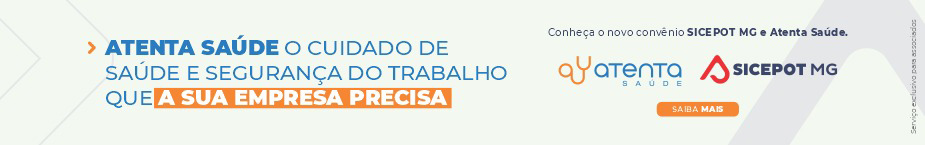 ÓRGÃO LICITANTE:  MINISTÉRIO DA INFRAESTRUTURA - DNIT ÓRGÃO LICITANTE:  MINISTÉRIO DA INFRAESTRUTURA - DNIT REABERTURA DE PRAZO PREGÃO Nº 186/2022REABERTURA DE PRAZO PREGÃO Nº 186/2022Endereço: Rua Martim de Carvalho, nº 635 – 4º andar – Bairro: Santo Agostinho - Belo Horizonte – MG, fone nº (31) 3057-1551, fax (31) 3057-1550 - CEP: 30.190-094http://www.dnit.gov.br - E-mail: pregoeiro.sremg@dnit.gov.br Endereço: Www.dnit.gov.br - Belo Horizonte (MG) - Telefone: (61) 96412290 Endereço: Rua Martim de Carvalho, nº 635 – 4º andar – Bairro: Santo Agostinho - Belo Horizonte – MG, fone nº (31) 3057-1551, fax (31) 3057-1550 - CEP: 30.190-094http://www.dnit.gov.br - E-mail: pregoeiro.sremg@dnit.gov.br Endereço: Www.dnit.gov.br - Belo Horizonte (MG) - Telefone: (61) 96412290 Endereço: Rua Martim de Carvalho, nº 635 – 4º andar – Bairro: Santo Agostinho - Belo Horizonte – MG, fone nº (31) 3057-1551, fax (31) 3057-1550 - CEP: 30.190-094http://www.dnit.gov.br - E-mail: pregoeiro.sremg@dnit.gov.br Endereço: Www.dnit.gov.br - Belo Horizonte (MG) - Telefone: (61) 96412290 Endereço: Rua Martim de Carvalho, nº 635 – 4º andar – Bairro: Santo Agostinho - Belo Horizonte – MG, fone nº (31) 3057-1551, fax (31) 3057-1550 - CEP: 30.190-094http://www.dnit.gov.br - E-mail: pregoeiro.sremg@dnit.gov.br Endereço: Www.dnit.gov.br - Belo Horizonte (MG) - Telefone: (61) 96412290 OBJETO: Contratação de empresa para execução dos serviços de manutenção(conservação/recuperação) na rodovia BR-365/MG com vistas a execução de Plano de Trabalho e Orçamento (PATO).Trecho: ENTR BR-251(A) (MONTES CLAROS) ENTR BR-364(B) (INÍCIO PONTE S/RIO PARNAÍBA)(DIV MG/GO);Subtrecho: ENTR BR-146(A)/352(A)/354(B) (P/PATOS DE MINAS) - ENTR MG-223/ACESSO IRAÍ DE MINAS; Segmento: km 407,40 ao km 523,30,sob a coordenação da Superintendência Regional do DNIT no Estado de Minas Gerais.OBJETO: Contratação de empresa para execução dos serviços de manutenção(conservação/recuperação) na rodovia BR-365/MG com vistas a execução de Plano de Trabalho e Orçamento (PATO).Trecho: ENTR BR-251(A) (MONTES CLAROS) ENTR BR-364(B) (INÍCIO PONTE S/RIO PARNAÍBA)(DIV MG/GO);Subtrecho: ENTR BR-146(A)/352(A)/354(B) (P/PATOS DE MINAS) - ENTR MG-223/ACESSO IRAÍ DE MINAS; Segmento: km 407,40 ao km 523,30,sob a coordenação da Superintendência Regional do DNIT no Estado de Minas Gerais.DATAS: Entrega da Proposta:  até 15/09/2022 às 08:00 Abertura da Proposta:  em 15/09/2022 às 10:00Hs, no endereço: www.compras.gov.br.Prazo de execução dos serviços: 24 (vinte e quatro) meses.DATAS: Entrega da Proposta:  até 15/09/2022 às 08:00 Abertura da Proposta:  em 15/09/2022 às 10:00Hs, no endereço: www.compras.gov.br.Prazo de execução dos serviços: 24 (vinte e quatro) meses.VALORESVALORESVALORESVALORESValor Estimado da ObraCapital Social Garantia de PropostaValor do EditalR$ 32.842.261,04R$ R$ -R$ -CAPACIDADE TÉCNICA: A licitante deverá, obrigatoriamente, apresentar relação dos serviços executados por profissionais de nível superior vinculados permanentemente à empresa e constante do seu Registro/Certidão de inscrição no CREA ou Conselho Profissional competente, em nome do profissional, como Responsável Técnico, comprovados mediante atestados e/ou certidões de capacidade técnica por execução de serviços compatíveis com o objeto da licitação, a seguir relacionados: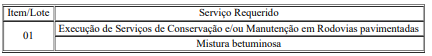 CAPACIDADE TÉCNICA: A licitante deverá, obrigatoriamente, apresentar relação dos serviços executados por profissionais de nível superior vinculados permanentemente à empresa e constante do seu Registro/Certidão de inscrição no CREA ou Conselho Profissional competente, em nome do profissional, como Responsável Técnico, comprovados mediante atestados e/ou certidões de capacidade técnica por execução de serviços compatíveis com o objeto da licitação, a seguir relacionados:CAPACIDADE TÉCNICA: A licitante deverá, obrigatoriamente, apresentar relação dos serviços executados por profissionais de nível superior vinculados permanentemente à empresa e constante do seu Registro/Certidão de inscrição no CREA ou Conselho Profissional competente, em nome do profissional, como Responsável Técnico, comprovados mediante atestados e/ou certidões de capacidade técnica por execução de serviços compatíveis com o objeto da licitação, a seguir relacionados:CAPACIDADE TÉCNICA: A licitante deverá, obrigatoriamente, apresentar relação dos serviços executados por profissionais de nível superior vinculados permanentemente à empresa e constante do seu Registro/Certidão de inscrição no CREA ou Conselho Profissional competente, em nome do profissional, como Responsável Técnico, comprovados mediante atestados e/ou certidões de capacidade técnica por execução de serviços compatíveis com o objeto da licitação, a seguir relacionados:CAPACIDADE OPERACIONAL: A licitante (pessoa jurídica) deve ter experiência na execução de serviço de mesmo caráter e de igual complexidade ou superior, comprovadas por intermédio de atestados e/ou certidões de contratos emitidos por pessoas jurídicas de direitos público ou privado, em nome da empresa, conforme critério a seguir: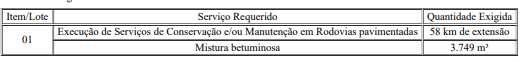 CAPACIDADE OPERACIONAL: A licitante (pessoa jurídica) deve ter experiência na execução de serviço de mesmo caráter e de igual complexidade ou superior, comprovadas por intermédio de atestados e/ou certidões de contratos emitidos por pessoas jurídicas de direitos público ou privado, em nome da empresa, conforme critério a seguir:CAPACIDADE OPERACIONAL: A licitante (pessoa jurídica) deve ter experiência na execução de serviço de mesmo caráter e de igual complexidade ou superior, comprovadas por intermédio de atestados e/ou certidões de contratos emitidos por pessoas jurídicas de direitos público ou privado, em nome da empresa, conforme critério a seguir:CAPACIDADE OPERACIONAL: A licitante (pessoa jurídica) deve ter experiência na execução de serviço de mesmo caráter e de igual complexidade ou superior, comprovadas por intermédio de atestados e/ou certidões de contratos emitidos por pessoas jurídicas de direitos público ou privado, em nome da empresa, conforme critério a seguir: ÍNDICES ECONÔMICOS: conforme edital.  ÍNDICES ECONÔMICOS: conforme edital.  ÍNDICES ECONÔMICOS: conforme edital.  ÍNDICES ECONÔMICOS: conforme edital. OBSERVAÇÕES: As empresas interessadas, por meio de um representante vinculado formalmente à empresa deverão procurar o(s) Responsável da(s) Unidade(s) Local (is) do DNIT, da Superintendência Regional do DNIT no Estado de Minas Gerais, para efetuar a visita técnica e individual das demais empresas participantes do certame, ao local dos serviços referidos no item 1.2, para constatar as condições de execução e peculiaridades inerentes à natureza dos trabalhos. 7.2. As visitas técnicas serão realizadas nos dias a serem definidos pela(s) Unidade(s) Local(is) e serão acompanhadas pelo(s) Engenheiro(s) Residente(s), que certificará(ão) a visita, expedindo o Atestado de Visita e Informações Técnicas. Esse atestado será juntado à Documentação de Habilitação, nos termos do inciso III do Artigo 30, da Lei 8.666/93 de 21/06/93. Quaisquer informações quanto às visitas poderão ser obtidas através do telefone (34) 3212-1193/0233/2658. 7.3. O atestado poderá englobar em um único documento, todo os lotes/itens visitados, que estejam sob a mesma jurisdição. A licitante não poderá alegar, a posterior, desconhecimento de qualquer fato. A visita deverá ser agendada com o Engenheiro(s) Residente(s) até 02 (dois) dias úteis anteriores a data de realização do certame licitatório. 7.4. O prazo para vistoria iniciar-se-á no dia útil seguinte ao da publicação do Edital, estendendo-se até o dia útil anterior à data prevista para a abertura da sessão pública. 7.5. A não realização da vistoria não poderá embasar posteriores alegações de desconhecimento das instalações, dúvidas ou esquecimentos de quaisquer detalhes dos locais da prestação dos serviços, devendo a licitante vencedora assumir os ônus dos serviços decorrentes. 7.6. Caso a empresa interessada decline da visita técnica, deverá apresentar, em substituição ao atestado de visita, declaração formal assinada pelo responsável técnico, sob as penalidades da lei, de que tem pleno conhecimento das condições e peculiaridades inerentes à natureza dos trabalhos, que assume total responsabilidade por esse fato e que não utilizará deste para quaisquer questionamentos futuros que ensejem avenças técnicas ou financeiras com o DNIT. Não existe obrigatoriedade da vistoria, no entanto, caso a empresa não deseje realizá-la, deverá fornecer Declaração de Pleno Conhecimento das Condições de Vistoria do segmento da Rodovia em que será executado o serviço http://www1.dnit.gov.br/editais/consulta/resumo.asp?NUMIDEdital=9049 OBSERVAÇÕES: As empresas interessadas, por meio de um representante vinculado formalmente à empresa deverão procurar o(s) Responsável da(s) Unidade(s) Local (is) do DNIT, da Superintendência Regional do DNIT no Estado de Minas Gerais, para efetuar a visita técnica e individual das demais empresas participantes do certame, ao local dos serviços referidos no item 1.2, para constatar as condições de execução e peculiaridades inerentes à natureza dos trabalhos. 7.2. As visitas técnicas serão realizadas nos dias a serem definidos pela(s) Unidade(s) Local(is) e serão acompanhadas pelo(s) Engenheiro(s) Residente(s), que certificará(ão) a visita, expedindo o Atestado de Visita e Informações Técnicas. Esse atestado será juntado à Documentação de Habilitação, nos termos do inciso III do Artigo 30, da Lei 8.666/93 de 21/06/93. Quaisquer informações quanto às visitas poderão ser obtidas através do telefone (34) 3212-1193/0233/2658. 7.3. O atestado poderá englobar em um único documento, todo os lotes/itens visitados, que estejam sob a mesma jurisdição. A licitante não poderá alegar, a posterior, desconhecimento de qualquer fato. A visita deverá ser agendada com o Engenheiro(s) Residente(s) até 02 (dois) dias úteis anteriores a data de realização do certame licitatório. 7.4. O prazo para vistoria iniciar-se-á no dia útil seguinte ao da publicação do Edital, estendendo-se até o dia útil anterior à data prevista para a abertura da sessão pública. 7.5. A não realização da vistoria não poderá embasar posteriores alegações de desconhecimento das instalações, dúvidas ou esquecimentos de quaisquer detalhes dos locais da prestação dos serviços, devendo a licitante vencedora assumir os ônus dos serviços decorrentes. 7.6. Caso a empresa interessada decline da visita técnica, deverá apresentar, em substituição ao atestado de visita, declaração formal assinada pelo responsável técnico, sob as penalidades da lei, de que tem pleno conhecimento das condições e peculiaridades inerentes à natureza dos trabalhos, que assume total responsabilidade por esse fato e que não utilizará deste para quaisquer questionamentos futuros que ensejem avenças técnicas ou financeiras com o DNIT. Não existe obrigatoriedade da vistoria, no entanto, caso a empresa não deseje realizá-la, deverá fornecer Declaração de Pleno Conhecimento das Condições de Vistoria do segmento da Rodovia em que será executado o serviço http://www1.dnit.gov.br/editais/consulta/resumo.asp?NUMIDEdital=9049 OBSERVAÇÕES: As empresas interessadas, por meio de um representante vinculado formalmente à empresa deverão procurar o(s) Responsável da(s) Unidade(s) Local (is) do DNIT, da Superintendência Regional do DNIT no Estado de Minas Gerais, para efetuar a visita técnica e individual das demais empresas participantes do certame, ao local dos serviços referidos no item 1.2, para constatar as condições de execução e peculiaridades inerentes à natureza dos trabalhos. 7.2. As visitas técnicas serão realizadas nos dias a serem definidos pela(s) Unidade(s) Local(is) e serão acompanhadas pelo(s) Engenheiro(s) Residente(s), que certificará(ão) a visita, expedindo o Atestado de Visita e Informações Técnicas. Esse atestado será juntado à Documentação de Habilitação, nos termos do inciso III do Artigo 30, da Lei 8.666/93 de 21/06/93. Quaisquer informações quanto às visitas poderão ser obtidas através do telefone (34) 3212-1193/0233/2658. 7.3. O atestado poderá englobar em um único documento, todo os lotes/itens visitados, que estejam sob a mesma jurisdição. A licitante não poderá alegar, a posterior, desconhecimento de qualquer fato. A visita deverá ser agendada com o Engenheiro(s) Residente(s) até 02 (dois) dias úteis anteriores a data de realização do certame licitatório. 7.4. O prazo para vistoria iniciar-se-á no dia útil seguinte ao da publicação do Edital, estendendo-se até o dia útil anterior à data prevista para a abertura da sessão pública. 7.5. A não realização da vistoria não poderá embasar posteriores alegações de desconhecimento das instalações, dúvidas ou esquecimentos de quaisquer detalhes dos locais da prestação dos serviços, devendo a licitante vencedora assumir os ônus dos serviços decorrentes. 7.6. Caso a empresa interessada decline da visita técnica, deverá apresentar, em substituição ao atestado de visita, declaração formal assinada pelo responsável técnico, sob as penalidades da lei, de que tem pleno conhecimento das condições e peculiaridades inerentes à natureza dos trabalhos, que assume total responsabilidade por esse fato e que não utilizará deste para quaisquer questionamentos futuros que ensejem avenças técnicas ou financeiras com o DNIT. Não existe obrigatoriedade da vistoria, no entanto, caso a empresa não deseje realizá-la, deverá fornecer Declaração de Pleno Conhecimento das Condições de Vistoria do segmento da Rodovia em que será executado o serviço http://www1.dnit.gov.br/editais/consulta/resumo.asp?NUMIDEdital=9049 OBSERVAÇÕES: As empresas interessadas, por meio de um representante vinculado formalmente à empresa deverão procurar o(s) Responsável da(s) Unidade(s) Local (is) do DNIT, da Superintendência Regional do DNIT no Estado de Minas Gerais, para efetuar a visita técnica e individual das demais empresas participantes do certame, ao local dos serviços referidos no item 1.2, para constatar as condições de execução e peculiaridades inerentes à natureza dos trabalhos. 7.2. As visitas técnicas serão realizadas nos dias a serem definidos pela(s) Unidade(s) Local(is) e serão acompanhadas pelo(s) Engenheiro(s) Residente(s), que certificará(ão) a visita, expedindo o Atestado de Visita e Informações Técnicas. Esse atestado será juntado à Documentação de Habilitação, nos termos do inciso III do Artigo 30, da Lei 8.666/93 de 21/06/93. Quaisquer informações quanto às visitas poderão ser obtidas através do telefone (34) 3212-1193/0233/2658. 7.3. O atestado poderá englobar em um único documento, todo os lotes/itens visitados, que estejam sob a mesma jurisdição. A licitante não poderá alegar, a posterior, desconhecimento de qualquer fato. A visita deverá ser agendada com o Engenheiro(s) Residente(s) até 02 (dois) dias úteis anteriores a data de realização do certame licitatório. 7.4. O prazo para vistoria iniciar-se-á no dia útil seguinte ao da publicação do Edital, estendendo-se até o dia útil anterior à data prevista para a abertura da sessão pública. 7.5. A não realização da vistoria não poderá embasar posteriores alegações de desconhecimento das instalações, dúvidas ou esquecimentos de quaisquer detalhes dos locais da prestação dos serviços, devendo a licitante vencedora assumir os ônus dos serviços decorrentes. 7.6. Caso a empresa interessada decline da visita técnica, deverá apresentar, em substituição ao atestado de visita, declaração formal assinada pelo responsável técnico, sob as penalidades da lei, de que tem pleno conhecimento das condições e peculiaridades inerentes à natureza dos trabalhos, que assume total responsabilidade por esse fato e que não utilizará deste para quaisquer questionamentos futuros que ensejem avenças técnicas ou financeiras com o DNIT. Não existe obrigatoriedade da vistoria, no entanto, caso a empresa não deseje realizá-la, deverá fornecer Declaração de Pleno Conhecimento das Condições de Vistoria do segmento da Rodovia em que será executado o serviço http://www1.dnit.gov.br/editais/consulta/resumo.asp?NUMIDEdital=9049 